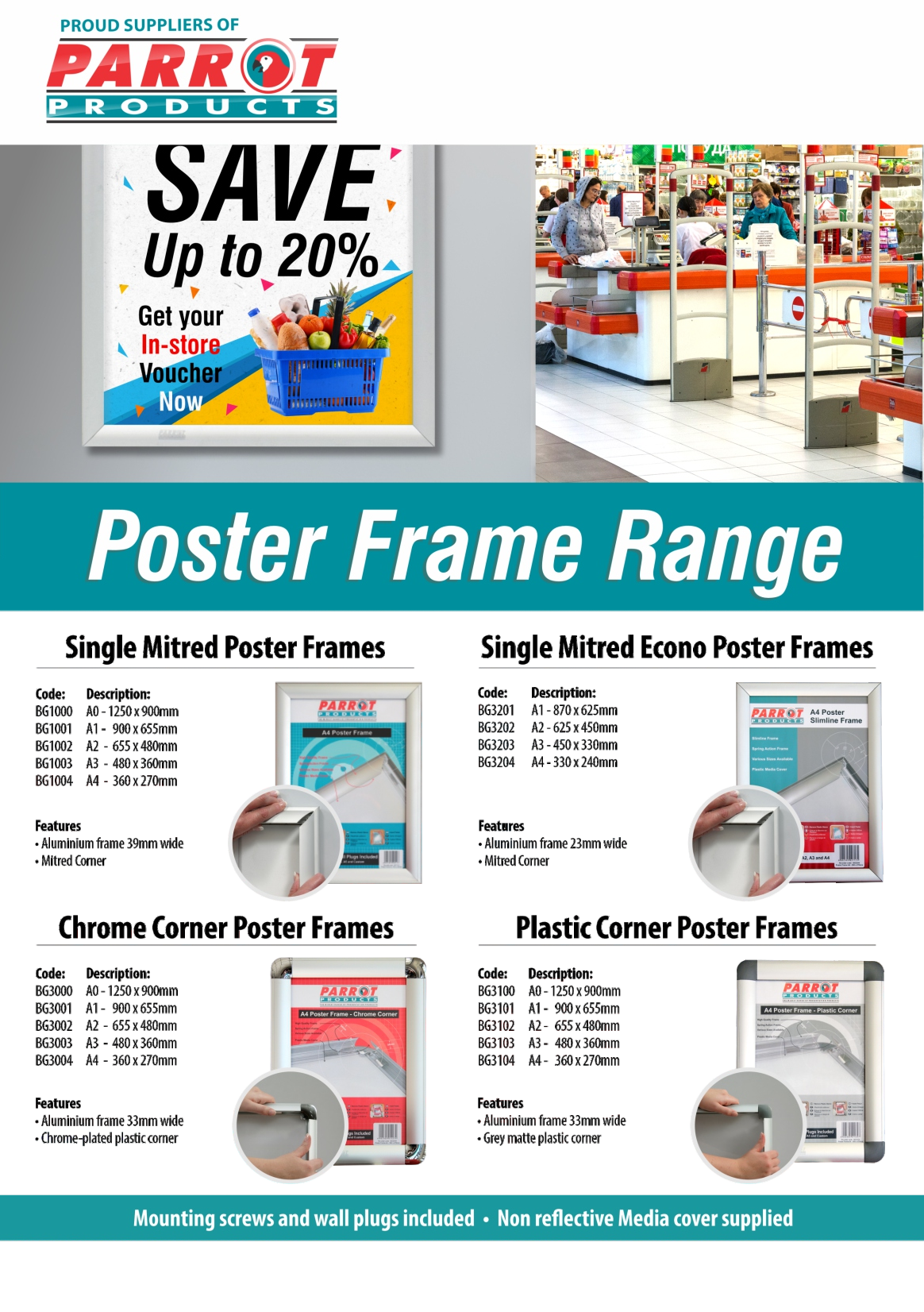 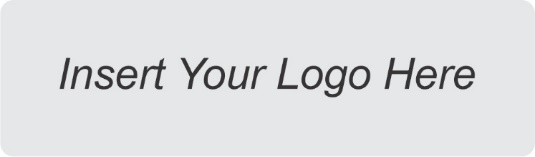                                                   R.R.P. Ex. Vat:R 1 693.00R 1 085.00R   675.00R   464.00R   345.50                                                  R.R.P. Ex. Vat:R 693.50R 428.00R 282.50R 213.00                                                  R.R.P. Ex. Vat:R 1 487.00R   971.00R   558.00R   410.00R   290.50                                                  R.R.P. Ex. Vat:R 1 415.00R   950.00R   513.00R   389.00R   272.50For more information contact us on:Tel: 0000 000 0000 / Email: info@companyname.co.za / Website: www.companyname.co.za